Årsrapport –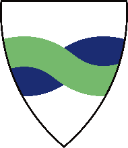 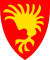 Evaluering av individuell utviklingsplan (IUP) 								Skoleår/periode	Evalueringen må romme både måloppnåelse, grad av gjennomføring og beskrive endring av tiltak gjennom vedtaksåret der målene ikke er nådd. Det må være en klar sammenheng mellom konklusjoner i årsrapporten og mål for en eventuell IUP for neste tiltaksperiode.(utvid antall rader etter behov)(utvid antall rader etter behov)Gjeldende pedagogiske rapport/sakkyndige vurdering gir en grundig beskrivelse av barnets bakgrunn, utfordringer og tilretteleggingsbehov. Hvis beskrivelsen i forhold til noen av hovedområdene i sakkyndig vurdering bør endres noe, redegjøres disse for her. NB! Ved større endringer, som krever nye utredninger av PPT, må ny pedagogisk rapport fylles ut.(utvid antall rader etter behov)Evalueringen av IUP initierer:	Tiltaksmålene er nådd og den spesialpedagogiske hjelpen tilrås avsluttet. Enkeltvedtak treffes hvis tiltakene avsluttes før gjeldende vedtaksperiode er ferdig.	Det er behov for ny sakkyndig vurdering (gjentatt henvisning). Årsrapporten (ved justering av tiltaksmålene) legges til grunn. Foresatte må samtykke på eget skjema (se nedenfor) som kommunen sender ut. Foresatte krysser av, skriver under og sender skjemaet tilbake til kommunen.	Det er behov for ny sakkyndig vurdering (gjentatt henvisning som krever nye utredninger). Ny pedagogisk rapport legges til grunn. Foresatte må samtykke på eget skjema (se nedenfor) som kommunen sender ut. Foresatte krysser av, skriver under og sender skjemaet tilbake til kommunen. __________________________________		_________________________________Spesiallærer 						Styrer i barnehagen				Barnets navn:Født:Barnehage:Mål for tiltakene jfr. IUP:Måloppnåelse:Vurder barnets behov fremover (endringer i forhold til gjeldende sakkyndige vurdering beskrives utfyllende): Begrunnelse:Deler av gjeldende sakkyndig vurdering som bør endres: Beskrivelse av endringsbehov:Sted og dato